Кузмин М.А.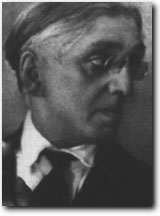 Кузмин Михаил Алексеевич (1875 - 1936), поэт, прозаик, драматург. Родился 23 сентября (6 октября н.с.) в Ярославле в дворянской семье, придерживавшейся старообрядческой веры. Детские годы прошли в Саратове, он воспитывался в традициях староверской бытовой религиозности и чувство живой связи с церковно-национальной культурой сохранил навсегда. Но были в его роду и французские корни. С 1885 жил в Петербурге, учился в гимназии, затем поступил в консерваторию по классу композиции, был учеником Римского-Корсакова, однако консерваторию по болезни не окончил. В эти годы много путешествует по Италии, Египту и другим странам. Ездит и по старообрядческим селениям севера России. И те и другие впечатления впоследствии найдут отражение в его мировидении и творчестве. В литературу он пришел сравнительно поздно. Он напечатал свои стихи в "Зеленом сборнике стихов и прозы", а в 1906 - опубликовал в крупнейшем символистском журнале "Весы" стихи из впоследствии знаменитых "Александрийских песен", привлекших внимание М. Волошина. Кузмина причисляли то к символизму, то к акмеизму. В 1910 пишет свою программную статью "О прекрасной ясности. Заметки в прозе", в которой декларировал "аполлоническую" концепцию искусства с присущими ей требованиями стройности, четкости, логики, чистоты стиля и строгости формы. Работая в поэзии, прозе и драматургии, Кузмин неизменно следовал этим требованиям, восходящим к пушкинской традиции. В 1907 он написал роман "Крылья", создавший ему одиозную репутацию "поэта полового извращения", и конфискованный сборник драматургических произведений "Три пьесы". В 1908 вышел сборник стихотворений - "Сети". В 1910-е уделяет много внимания историческим "стилизациям" романов на современные темы (романы "Плавающие-путешествующие", "Тихий страж", повести "Мечтатели", "Покойница в доме", десятки рассказов). В августе 1912 вышла вторая книга стихотворений "Осенние озера", третью часть которой составляли "Духовные стихи" и "Праздники Пресвятой Богородицы". Далее следуют сборники стихов "Вожатый" (1915), "Нездешние вечера" (1921). Сборник "Параболы", включающий стихи 1921 - 22, вышел в Берлине. Последний сборник стихов "Форель разбивает лед" появился в Ленинграде в 1929. Советская критика обошла ее молчанием. В 1915 публикует "Военные рассказы", в 1919 - роман "Чудесная жизнь Иосифа Бальзамо, графа Калиостро". После революции Кузмин остается в Петербурге, держась вдали от политических событий. С 1924 его постепенно вытесняют из литературной жизни. В его неопубликованных стихах проступали две новые темы: о прощении и надежде. Вокруг мэтра поэзии серебряного века сгруппировались теперь начинающие переводчики и филологи, сохранившие о нем благодарную память. После 1929 в печати не появилось ни одной его книги, занимался переводами из Боккаччо, Апулея, Шекспира, писал по вопросам литературы, театра, живописи. Умер М. Кузмин в нищете 3 марта 1936 в Ленинграде. Похоронен на Волковом кладбище. 